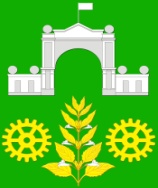 Совет Вимовского сельского поселения Усть-Лабинского районаР Е Ш Е Н И Е« 17  » ноября    2014 г.						          №  4 п.Вимовец					                                         Протокол № 3О земельном налоге на территории Вимовского сельского поселения Усть-Лабинского района	 В связи с вступлением в силу Федерального закона № 284-ФЗ «О внесении изменений в статьи 12 и 85 части первой и часть вторую Налогового кодекса РФ, Налогового Кодекса Российской Федерации, Федерального закона от 6 октября 2003 года № 131-ФЗ «Об общих принципах организации местного самоуправления в Российской Федерации», а также о признании утратившим силу отдельных законодательных актов (положений законодательных актов) Российской Федерации в связи с урегулированием задолженности по оплате налогов . сборов , пеней и штрафов и некоторых иных вопросов налогового администрирования» , Совет Вимовского сельского поселения Усть-Лабинского района решил:          1. Ввести на территории Вимовского сельского поселения Усть-Лабинского района порядок и сроки уплаты земельного налога, авансовых платежей по земельному налогу , порядок и сроки представления налогоплательщиками документов , подтверждающих право на уменьшение налоговой базы , а также устанавливаются налоговые льготы.	2. Налоговые ставки устанавливаются в следующих размерах:	2.1. 0,06 процента в отношении земельных участков:          - предназначенных для размещения домов индивидуальной жилой застройки;           - приобретенных (предоставленных) для личного подсобного хозяйства, садоводства, огородничества или животноводства, а также дачного хозяйства.2.2. 0,3 процента в отношении земельных участков:- отнесенных к землям сельскохозяйственного назначения или к землям в составе зон сельскохозяйственного использования в населенных пунктах и используемых для сельскохозяйственного производства ;- занятых жилищным фондом и объектами инженерной инфраструктуры жилищно-коммунального комплекса (за исключением доли в праве на земельный участок, приходящийся на объект, не относящийся к жилищному фонду и к объектам инженерной инфраструктуры жилищно-коммунального комплекса) или предоставленных для жилищного строительства;- предназначенных для обеспечения обороны, безопасности и таможенных нужд.2.3. 1,5 процента в отношении прочих земельных участков. 3. Налог (авансовые платежи  по налогу) подлежит уплате в следующем порядке и в сроки:3.1.Налогоплательщики – организации и физические лица, являющиеся индивидуальными предпринимателями, исчисляют сумму налога (сумму авансовых платежей по налогу ) самостоятельно в отношении земельных участков , используемых (предназначенных для использования ) ими в предпринимательской деятельности по налогу по истечении первого, второго и третьего квартала текущего налогового периода как одну четвертую соответствующей налоговой ставки процентной доли кадастровой стоимости земельного участка по состоянию на 01 января года, являющегося налоговым периодом и уплачивают сумму авансовых платежей по налогу не позднее последнего числа месяца, следующего за истекшим отчетным периодом.4. Освобождаются от налогообложения:4.1. земельные участки , предназначенные для размещения объектов физической культуры и спорта , независимо от источников их финансирования;4.2.  земли общего пользования населённых пунктов;4.3. земли, предоставляемые для обеспечения деятельности органов местного самоуправления;4.4. земельные участки ветеранов и участников Великой Отечественной войны».5. Документы, подтверждающие право на уменьшение налоговой базы, а также право на налоговые льготы в соответствии с главой 31 НК РФ , настоящим Решением , представляются в налоговые органы по месту нахождения земельного участка в срок не позднее 01 февраля года , следующего за истекшим налоговым периодом.          6. Решения Совета Вимовского сельского поселения Усть-Лабинского района от 29.11.2013 года № 3, протокол № 53 «О земельном налоге на территории Вимовского сельского поселения Усть-Лабинского района», от 18.04.2014 года № 2 , протокол № 58 «О внесении изменений в решение Совета Вимовского сельского поселения Усть-Лабинского района № 3  от 29.11.2013 года протокол № 53 «О земельном налоге на территории Вимовского сельского поселения Усть-Лабинского района», от 17.06.2014г. № 4 протокол № 60 «О внесении изменений в решение Совета Вимовского сельского поселения Усть-Лабинского района № 3  от 29.11.2013 года протокол № 53 «О земельном налоге на территории Вимовского сельского поселения Усть-Лабинского района»признать утратившими силу.7. Контроль за исполнением настоящего решения возложить на комиссию по бюджету, экономическому развитию, вопросам приватизации, торговли (Попова А.Н.)8. Общему отделу администрации Вимовского сельского поселения Усть-Лабинского района (Рогачевой Н.В.) опубликовать настоящее решение в районной газете «Сельская новь».9. Настоящее Решение вступает в силу по истечении месяца со дня его опубликования, но не ранее 01 января 2015 года.Глава Вимовского сельского поселенияУсть-Лабинского района                                                                 Е.В.Марушков